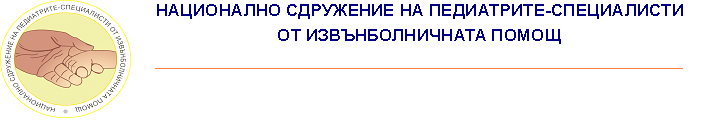 Уважаеми Дами и Господа,Бихме искали да Ви информираме за предстоящата Седма Национална практическаконференция на тема „СЪВРЕМЕННИ ПРЕВЕНЦИЯ, ПРОФИЛАКТИКА И ЛЕЧЕНИЕ В ПЕДИАТРИЯТА – ПЕТИ МОДУЛ”, която ще се проведе от 21 до 23 март 2014г. в Парк хотел Империал в гр. Пловдив. ИНФОРМАЦИЯ за Седма  Национална практическа конференция:     1.   ВАЖНИ ДАТИОткриване на Конференцията: 17.30 ч., 21 март  2014, Конферентна зала ,  Парк Хотел Империал
Закриване на Конференцията: 19.00ч., 22 март 2014, Конферентна зала, Парл Хотел Империал   ОСНОВНА ТЕМА на Седма Национална практическа конференция:„ СЪВРЕМЕННИ ПРЕВЕНЦИЯ, ПРОФИЛАКТИКА И ЛЕЧЕНИЕ В ПЕДИАТРИЯТА – ПЕТИ МОДУЛ”    ПРОГРАМА на Седма Национална практическа конференция:21 март 201412.00ч – Организиран  транспорт  за участниците в СедмаНационална практическа конференция. Отпътуване с автобуси от Храм-паметник „Александър Невски” за Пловдив14.00ч – Пристигане в Парк  Хотел Империал – гр. Пловдив14.00ч – 17.00ч – Настаняване и регистрация на участниците17.00ч – 17.30ч – Кафе пауза17.30ч – 19.30ч - Официално откриване на СедмаНационална практическа конференция от д-р Клара Балджиева, Председател на НСПСИП. Първа сесия.22 март 201408.00ч – 18.00ч – Регистрация на участниците08.00ч – 10.00ч – Закуска10.00ч – 12.30ч - Втора  сесия12.30ч – 14.00ч – Обяд14.00ч - 16.30ч - Трета сесия16.30ч – 17.00ч - Кафе пауза17.00ч – 19.00ч - Четвърта сесия19.00ч – 19.30ч - Закриване на СедмаНационална практическа конференция.март 201408.00ч – 10.00ч – Закуска10.00ч – 13.00ч –Пета сесия До 14.00ч - Освобождаване на стаите.14.00ч – Отпътуване за София 16.00ч - Пристигане в София на площада пред Храм-паметник„Александър Невски”   ХОТЕЛСКО  НАСТАНЯВАНЕ:Пакетните цени  включват:две нощувки със закуски в единична/двойна стая стандартна /делукс;безплатно ползване на фитнес, безжичен интернет и охраняем паркинг;комплект материали от Конференцията;участие в научните сесии на Конференцията;Вечеря „Добре дошли” – 21 март 2014;2 бр. кафе-паузи – 22 март и 23 март 2014;Обяд – 22 март 2014;Официална вечеря – 22 март 2014.Забележки относно заплащане и анулация на пакетни цени: Всички заявени резервации са валидни 5 работни дни, през койтопериод трябва да бъде осъществено реалното им заплащане. При неспазване на това условие, резервацията се анулира без предупреждение от страна на организатора. При заявка на анулации до 01 март 2014 включително, се възстановява пълната сума по плащането. При желание за частични или пълни анулации от 02 март 2014  – суми не се възстановяват. При банков превод, банковите такси са за сметка на    наредителя на сумата.   ДОПЪЛНИТЕЛНА ИНФОРМАЦИЯ, ПРИЕМАНЕ НА ЗАЯВКИ ЗА УЧАСТИЕ - ОРГАНИЗАТОР И КООРДИНАТОР МЕРОПРИЯТИЕ:ИВЕНТИДЕЯ ЕООД                                                                                             БАНКОВИ ДАННИ ЗА ПЛАЩАНЕ В ЛЕВА:ул. Хризантема 15                                                                                                  Ивентидея ЕООДСофия 1612                                                                                                              IBAN: BG84UBBS 8002 1030 5147018Тел.: +359 886 880 396                                                                                             BIC: UBBSBGSFe-mail: eventidea.bg@gmail.comwww.eventidea-bg.com

лице за контакт: Петя Николова	                                                                                                                                                               С уважение УС НСПСИП ХОТЕЛУЧАСТНИЦИПакетна цена на човек за целия престой – плащанедо 01 февруари 2014Пакетна цена на човек за целия престой – плащанеот 02 февруари 2014ХОТЕЛУЧАСТНИЦИчовек в стандартаединична стая /двойна стаячовек в стандартнаединична стая /двойна стаяПарк Хотел  Империал 4*Представители фирми спонсори, Придружаващи лица250 лева / 200 лева270 лева / 220 леваХОТЕЛУЧАСТНИЦИПакетна цена на човек за целия престой – плащанедо 01 февруари 2014Пакетна цена на човек за целия престой – плащанеот 02 февруари 2014ХОТЕЛУЧАСТНИЦИчовек в делуксединична стая /двойна стаячовек в делуксединична стая /двойна стаяПарк Хотел  Империал 4*Представители фирми спонсори, Придружаващи лица280лева / 220 лева300 лева / 240 лева